لازم است هنگام پیکربندی هر تجهیز نام آن ایستگاه مطابق با استانداردهای شرکت مدیریت شبکه برق ایران اعمال گردد. از این رو آدرس‌های مورد نیاز جهت نام گذاری هر کدام از نوع تجهیز به ترتیب در تصاویر ذیل قید شده است:مودم MOXA مطابق شکل 1مودم Advantech مطابق شکل 2مودم پرمون مطابق شکل 3 و شکل 4مودم سنجش‌افزار آسیا شکل 5 و شکل 6استاندارد نام‌گذاری تجهیزات مطابق الگوی زیر، در چهار part تقسیم شده است:IGMC Hostname Structure:Building id – Device platform and Model – Device role – Device noدر تجهیزات تولید شرکت‌های پرمون و سنجش‌افزار آسیا نام ایستگاه در دو قسمت در مودم می‌بایست تنظیم گردد که در تصاویر نیز مشخص گردیده است.ساختار نام‌گذاری ایستگاه‌ها مطابق با دستورالعمل شرکت مدیریت شبکه می‌باشد. لازم به ذکر است مدل تجهیزات در Part3 بر مبنای شرایط فعلی بوده و در آینده ممکن است با اضافه شدن انواع جدیدی از تجهیزات تغییر نماید.فاصله بین هریک از بخش‌ها با خط فاصله ( – ) مشخص می‌گردد. دقت فرمایید به هیچ عنوان بین کاراکترهای هر بخش از فاصله ( space ) استفاده نشود  در صورت نیاز از زیرخط underline استفاده می‌گردد .بخش اول برای درج اسم انگلیسی پست است که از اسامی نامگذاری شده در PGDS استفاده می‌گردد.Part1=: Station Name Based on PGDSدر بخش دوم، مدل مبدل مطابق جدول 1 ذکر می‌گردد.Part2: Device platform and Modelجدول  1. کد اختصاص یافته برای انواع مودمدر بخش سوم، مطابق جدول 2 با توجه به نوع مودم درج می‌گردد.Part3: Device Role جدول 2 . Device roleبخش چهارم شماره تجهیز موجود در پست را نشان می‌هد.Part4: Device noدر زیر نحوه نام گذاری دو تجهیز در یک ایستگاه آورده شده است:Example1: SHEYKH_BAHAEI- UR5IV2F -MR-02Example2: ARAK6-NPORT_5232-SEC-01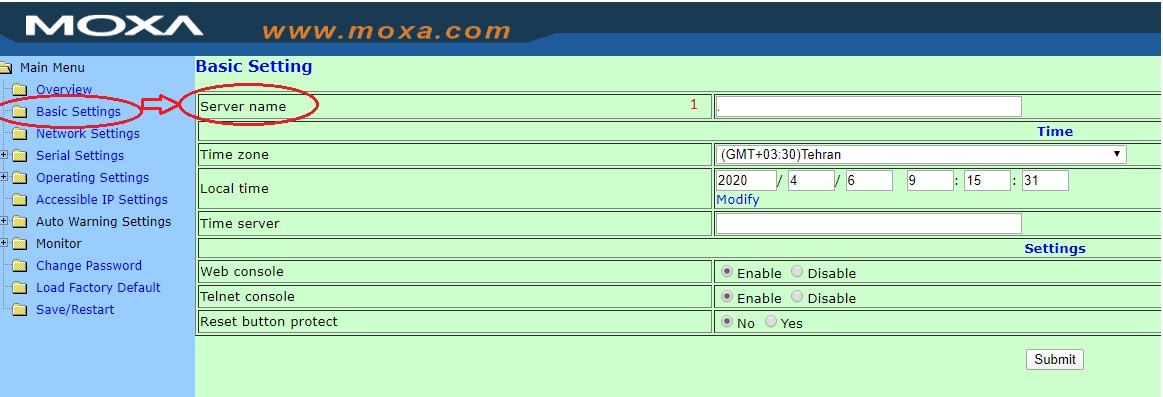 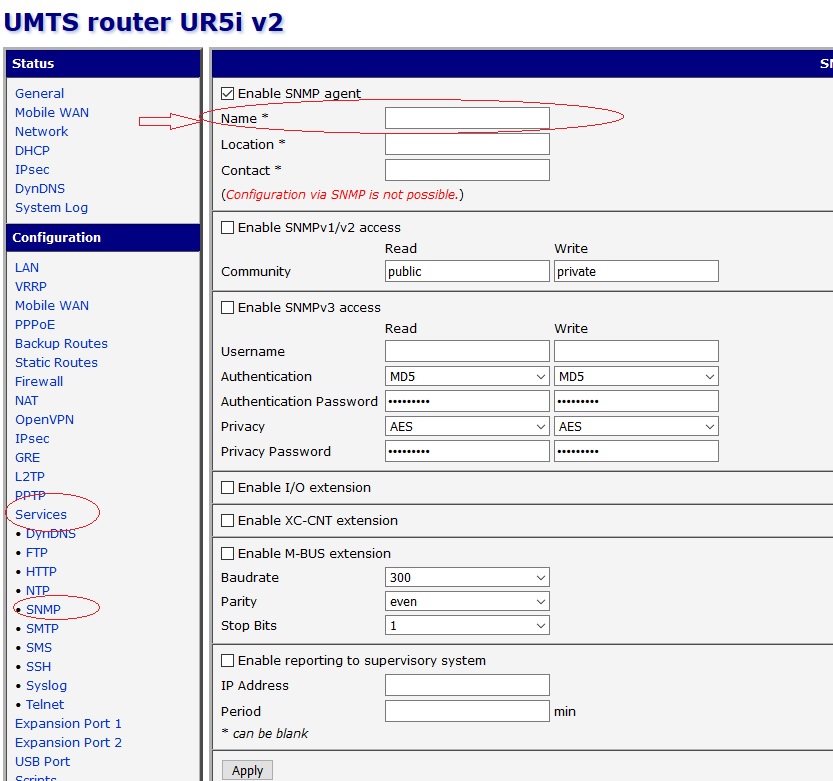 شکل 2: نحوه درج نام ایستگاه در مودم Advantech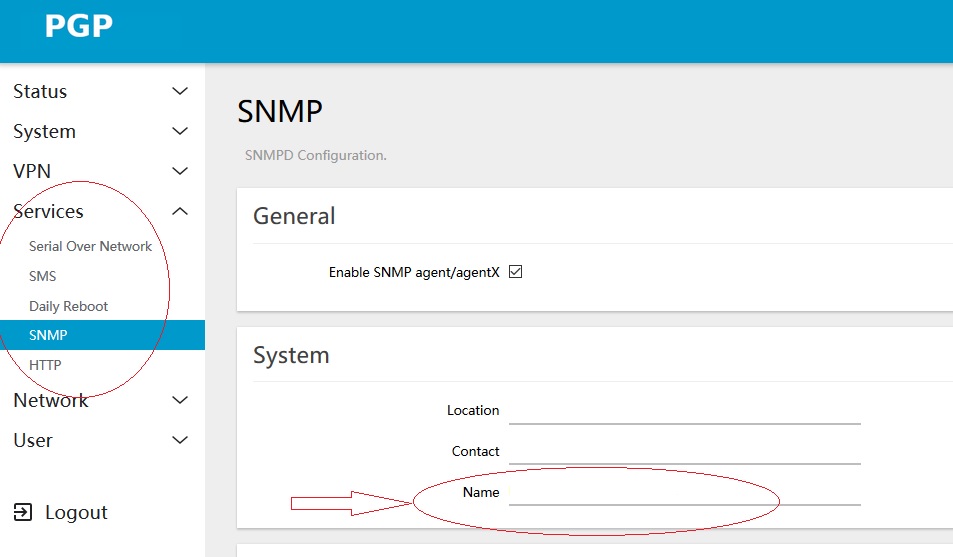 شکل 3: نحوه درج نام ایستگاه در مودم پرمون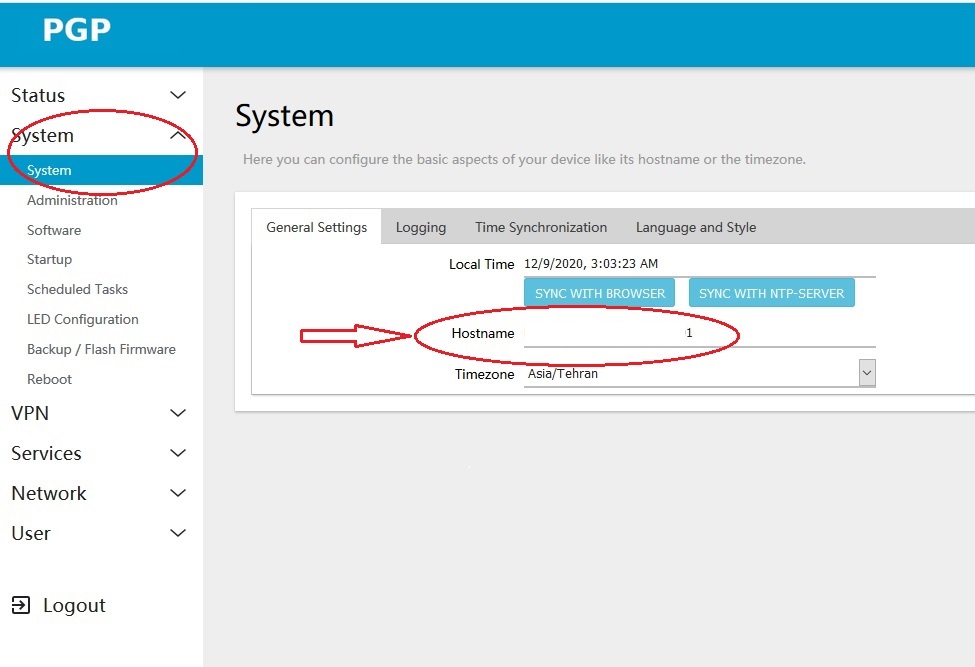 شکل 4 : نحوه درج نام ایستگاه در مودم پرمون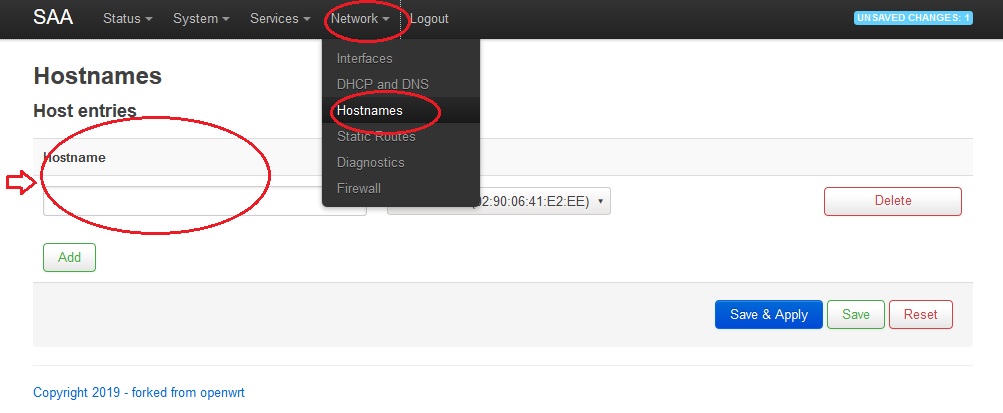 شکل 5 : نحوه درج نام ایستگاه در مودم سنجش افزار آسیا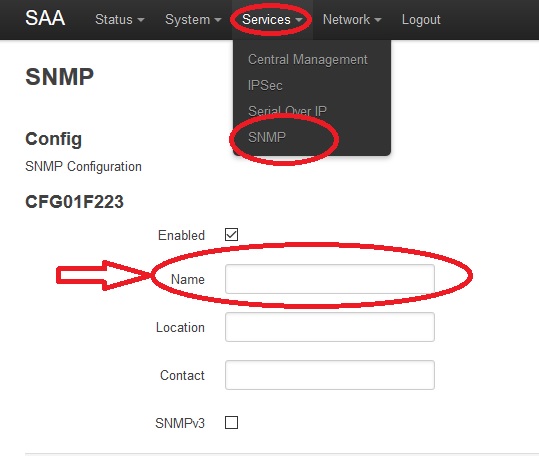 شکل 6 : نحوه درج نام ایستگاه در مودم سنجش افزار آسیاNumModem typePart 21MOXA ConvertorsNPORT_5XXX2Advantech ModemsUR5IV2F3PGP ModemsPM18094SAA ModemsNR100NumDevice RolePart 31For Fiber Based StationSEC2For APN Based StationMR